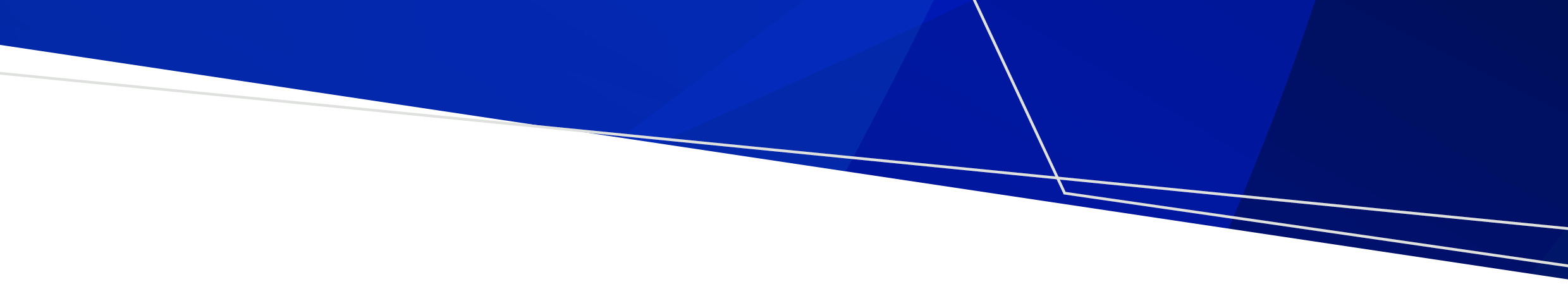 Zmiana klimatu a zdrowie - Ekstremalna zdarzenia pogodoweNasze zdrowie zależy od środowiska, w którym żyjemy i dlatego ma sens stwierdzenie, że zmiana klimatu ma wpływ na nasze zdrowie.Już teraz widzimy wzrost ekstremalnych zdarzeń pogodowych, takich, jak powodzie, gwałtowne burze i fale upałów.Nie tylko średnie temperatury w Australii wzrosły w ciągu ubiegłego stulecia, ale fale upałów stały się dłuższe, gorętsze i częstsze.Tak długo, jak będzie trwała zmiana klimatu, ten trend utrzyma się również.Dłuższe, gorętsze lata nie tylko zwiększają ryzyko pożarów buszu i suszy, ale także zagrażają naszemu zdrowiu.Ekstremalny upał zaostrza choroby takie, jak choroby serca i płuc, narażając osoby w przewlekłym stanie ich zaawansowania na dodatkowe niebezpieczeństwo.Ciepło sprzyja bakteriom takim, jak salmonella, zwiększając ryzyko zatrucia pokarmowego i chorób żołądka i jelit.Cieplejsze temperatury prowadzić mogą również do krzewienia się szkodliwych glonów w wodach, co zagraża bezpieczeństwu wody pitnej i naraża ludzi na toksyny.Ponadto znacznie więcej ludzi korzysta z kąpieli w gorące dni, tak, że wszystko to się ze sobą wiąże.Zmiana klimatu jest pilnym problemem, który ma wpływ na nasze zdrowie - podejmij działania dzisiaj dla zapewnienia zdrowszego jutra.To receive this publication in an accessible format phone 1300 761 874 using the National Relay Service 13 36 77 if required, or email environmental.healthunit@health.vic.gov.auAuthorised and published by the Victorian Government, 1 Treasury Place, Melbourne.© State of Victoria, Department of Health, October 2021.Available from the Climate change and health – Extreme weather events (video) page <https://www.betterhealth.vic.gov.au/health/Videos/Climate-change-and-health-extreme-weather-events> on the Better Health Channel website.